МДМ №:      № 12 мемлекеттік тілде оқытатын сәбилер бақшасы.Аты-жөні:    Самал Серікқызы АлиеваЛауазымы:  Ағылшын тілі мұғаліміЕңбек өтілі: 5 жыл Санаты:        ЖоқТоп:               Даярлық Білім саласы: ҚатынасБөлімі: Ағылшын тіліТақырыбы: Travel to the fairy – tale land (Ертегі еліне саяхат) Мақсаты: Балаларды ертегіні ағылшын тілінде мазмұндау іскерліктерін қалыптастыру.Міндеттері: Білімділік: Балаларды театрландырылған ойынға белсеңді қатысуға ынталандыру. Дамытушы: Балалардың мәнерлеп сөйлеу қабілеттерін дамытуТәрбиелік: Ертегілерге сүйіспеншілік сезімін тәрбиелеу Керекті құралдар: Түрлі түсті дөнгелектер, аңдардың суреттері мен атрибуттары, ертегі иллюстрацияларына слайдБилингвиалдық компонент:What a nice house! – Қандай әдемі үйшік!Please, come in! – Өтінемін, кіріңізWhat can you do? – Сен не істей аласын?I can -  Мен істей аламынI can’t – Мен істей алмаймынКүтілетін нәтиже:Білу керек: Ертегіні педагогтың көмегімен мазмұндай білуНені игерді: «Үйшік» ертегісін сахналай алдыНені білді: Модельдеу әдісі арқылы ертегіні мазмұндап бере алдыІс– әрекет кезеңдері   Педагогтың іс- әрекeті         Балалардың іс-әрекетіУәждемелік-түрткілікСиқырлы қақпаға кіруіҰйымдастырушылық-ізденістікРефлекстік-жинақтаушы 1.Ұйымдастыру бөлімі«Сиқырлы қақпа»-Балалар, ағылшын тілі еліне кіру үшін, ұнаған атрибуттарды киіп, сиқырлы қақпадан өтіп,өздерінді таныстырындар.- How are you?2.Кіріспе бөлімі-Балалар, сендер неге айналдыңдар?-Жануарлар қайда кездеседі?-Балалар, сендер ертегілерді жақсы көресіңдер ме?       - Ал ертегілердің қандай түрлері бар?-Авторлық ертегілерді кім жазады? Ал халық ертегілерді?Ал сендер қандай ертегілерді білесіңдер?-Ертегі еліне барғыларын келе ме?- Онда ертегілер еліне барайық! Ол мен сендерді сиқырлаймын! ( сиқырлы музыка ойналады) 3.Негізгі бөлімЕртегі иллюстрациялары слайд арқылы көрсетіледі.- Мынау қандай ертегіден?What fairy - tale is it?-Үйшік ертегісінде қандай кейіпкерлер бар?-Балалар назарларыңды тақтаға аударыңдар.-Қалай ойлайсындар, түрлі түсті дөнгелектермен  нені жасырдым? Жауаптарынды дәлелдендер.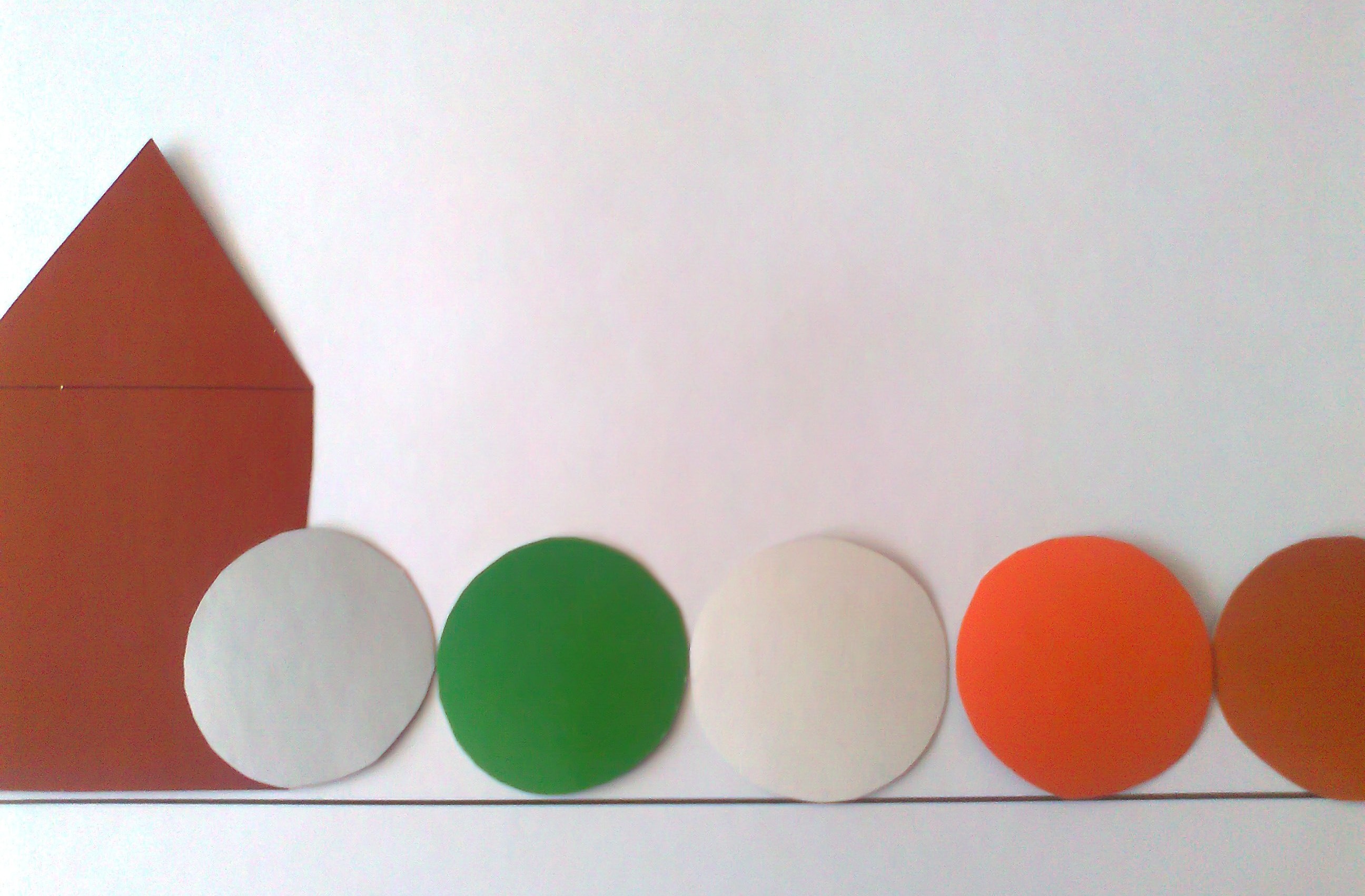 Ендеше «Үйшік» ертегісін мазмұндайық.Сергіту сәтіPut your finger on noseOn your hips and on your toesOn your nose, on your toesOn your hips and on your toes.Put your finger on your kneesOn your hair, on your cheeksOn your knees, on your hairAnd wave them in the air.4.Бекіту бөліміБалалар, енді сендер ертегіні ағылшын тілінде де мазмұндай аласындар. Ендеше мен сендерді театрға шақырамын! «Үйшік» ертегісін сахналау(балалар еркін рөлдерді таңдап сахналайды)Жарайсындар балалар! Ал енді өз тобымызға оралайық. балалар көзді жұмады, (сиқырлы таяқ арқылы  балалар топқа оралады)-Балалар, міне ертегі еліне саяхатымыз аяқталды. -Сендерге саяхатымыз  ұнады ма? -Саяхат барысында сендерде қандай сезім пайда болғаны жайлы айтып беріндер. Барлықтарына рахмет!Good bye, children!Балалар  атрибуттарды киіп сиқырлы қақпаның ішінен өтедіHello!I am Asan-bear-Біз жануарларға айналдық.Орманда, зообақта, ертегіде.Жақсы көреміз.Авторлық және халық ертегілері.-Авторлық ертегілерді бір адам жазып, сол ертегінің авторы атанады.-Халық ертегілерін белгісіз адамдар шығарып, бірінен біріне тарайды. Нақты авторы белгісіз болғандықтан оларды халық ертегілері деп атап кеткен.Шалқан, Бауырсақ, Үйшік т.б.Қуанып келіседі.Балалар көздерін жұмып әсем әуенмен айналады.-Шалқан, Бауырсақ, ҮйшікTurnip, Little houseBear, Fox, Hare, Wolf, Frog, MouseБалалар кейіпкерлерді ағылшын тілінде атайды. -ертегі кейіпкерлерлерін.  Тоқсары түсті дөнгелек-ол түлкі ;Сұр-тышқан т.б.Балалар түрлі-түсті дөнгелектер арқылы ертегіні мазмұндайды.Балалар қимыл арқылы сергіту жаттығуын жасайдыБалалар ертегіні сахналайды.- Good bye!